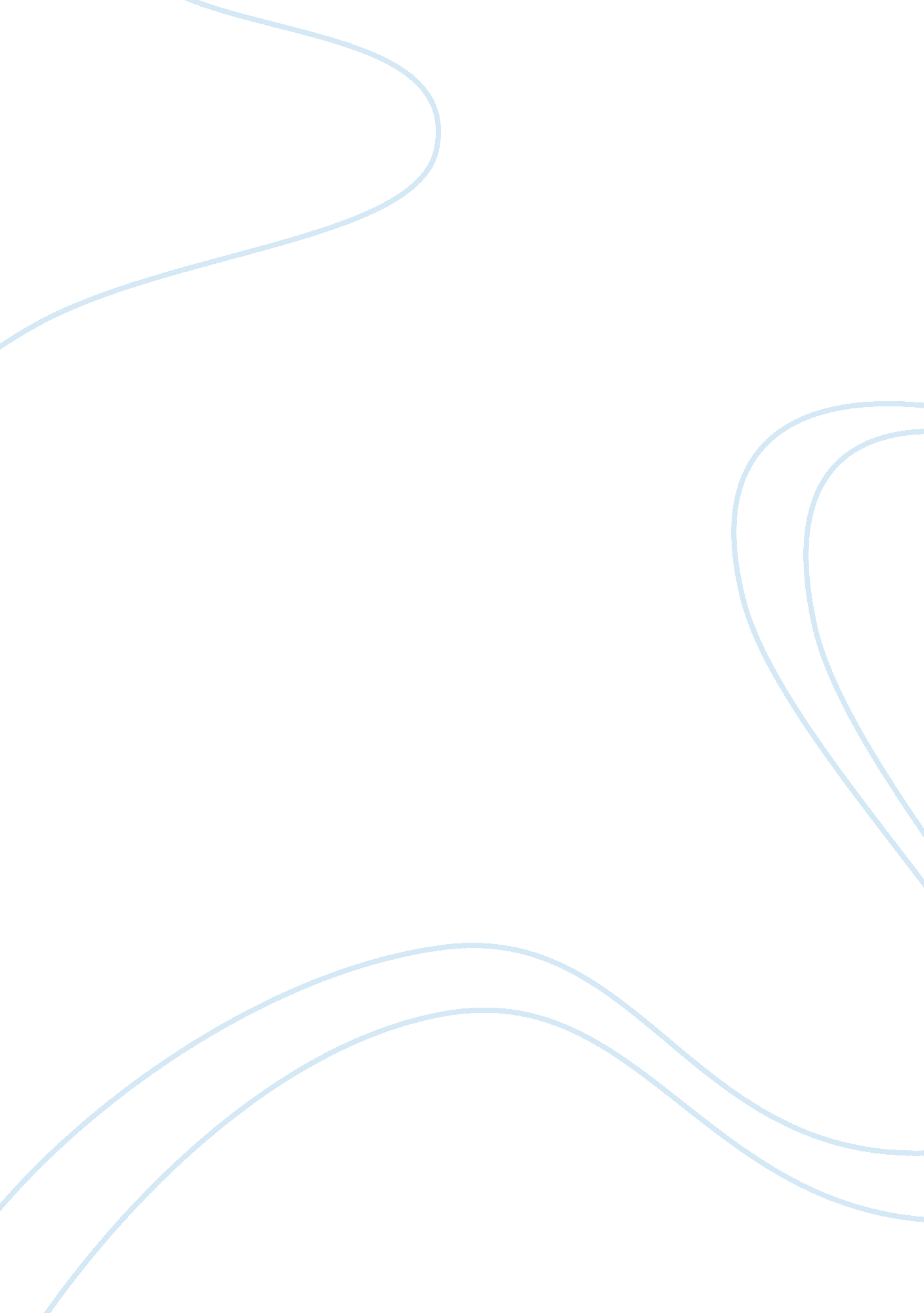 Erratum: ankrd44 gene silencing: a putative role in trastuzumab resistance in her...Health & Medicine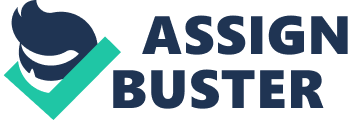 An Erratum on 
ANKRD44 Gene Silencing: A Putative Role in Trastuzumab Resistance in Her2-Like Breast Cancer by La Ferla, M., Lessi, F., Aretini, P., Pellegrini, D., Franceschi, S., Tantillo, E., et al. (2019). Front. Oncol. 9: 547. doi: 10. 3389/fonc. 2019. 00547 Due to a production error, the affiliation for Antonio G. Naccarato was incorrectly given as the “ Department of Cell and Developmental Biology, the Hebrew University of Jerusalem, Jerusalem, Israel” (affiliation 8). The correct affiliation is the “ Department of Translational Research and New Technologies in Medicine and Surgery, University Hospital of Pisa, Pisa, Italy” (affiliation 10). The publisher apologizes for this mistake. The original article has been updated. 